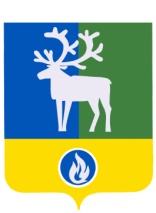 СЕЛЬСКОЕ ПОСЕЛЕНИЕ СОРУМБЕЛОЯРСКИЙ РАЙОНХАНТЫ-МАНСИЙСКИЙ АВТОНОМНЫЙ ОКРУГ – ЮГРААДМИНИСТРАЦИЯ СЕЛЬСКОГО ПОСЕЛЕНИЯ СОРУМПОСТАНОВЛЕНИЕПроектот октября 2016 года                                                                                                          №                                                                                                   О внесении изменений в постановление главысельского поселения Сорум от 22 октября 2007 года № 20Постановляю:1. Внести в постановление главы сельского поселения Сорум от 22 октября 2007 года № 20 «Об утверждении Положения о порядке и условиях предоставления ежегодного дополнительного оплачиваемого отпуска лицам, замещающим муниципальные должности сельского поселения Сорум и должности муниципальной службы в администрации сельского поселения Сорум, имеющим ненормированный рабочий день» (далее – постановление) следующие изменения:1) наименование постановления после слова «рабочий» дополнить словом «(служебный)»;2) пункт 1 после слова «рабочий» дополнить словом «(служебный)».2. Внести в приложение «Положение о порядке и условиях предоставления ежегодного дополнительного оплачиваемого отпуска лицам, замещающим муниципальные должности сельского поселения Сорум и должности муниципальной службы в администрации сельского поселения Сорум, имеющим ненормированный рабочий день» к постановлению следующие изменения:1) наименование после слова «рабочий» дополнить словом «(служебный)»;2) пункт 1 изложить в следующей редакции:«1. Ежегодный дополнительный оплачиваемый отпуск лицам, замещающим муниципальные должности сельского поселения Сорум и должности муниципальной службы в администрации сельского поселения Сорум, имеющим ненормированный рабочий (служебный) день (далее - дополнительный отпуск), предоставляется в связи с работой, выполняемой за пределами нормальной продолжительности рабочего (служебного) дня.»;3) абзац второй пункта 2 после слова «рабочим» дополнить словом «(служебным)»;4) пункт 3 после слова «рабочего» дополнить словом «(служебного)»;5) пункт 4 признать утратившим силу.3. Опубликовать настоящее постановление в газете «Белоярские вести».4. Настоящее постановление вступает в силу после его официального опубликования.4. Контроль за выполнением постановления возложить на заведующего сектором организационной деятельности администрации сельского поселения Сорум И.А.Сулимову. Глава сельского поселения Сорум                                                                        М.М. Маковей